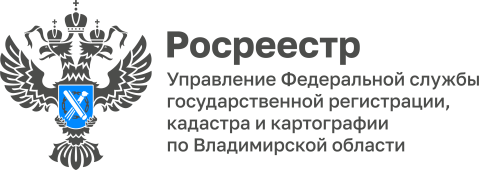 ПРЕСС-РЕЛИЗУправление Росреестра по Владимирской области информируетоб участии представителя Управления в семинаре правового факультета Университета третьего возраста09 апреля 2024 года заместитель начальника отдела государственной регистрации недвижимости Управления Росреестра по Владимирской области Ольга Мануилова приняла участие в очередном семинаре правового факультета Университета третьего возраста, организованного в рамках проекта «Защита потребителей», состоявшегося в г. Суздаль.Организаторами семинара выступили члены Молодежного общественного совета при Уполномоченном по правам человека во Владимирской области.В рамках встречи Ольга Валерьевна рассказала слушателям об основных функциях и целях деятельности Росреестра, акцентировав внимание на механизмах защиты имущественных прав граждан и организаций от неправомерных действий в отношении их прав на недвижимое имущество. Ольга Валерьевна подробно объяснила слушателям о порядке проведения регистрационных действий с объектами недвижимости. Кроме того, она напомнила участникам встречи о документах, подлежащих предоставлению в орган регистрации прав при сделках с недвижимостью, а также о способах их предоставления. В завершении семинара специалист Управления ответила на вопросы слушателей в рамках доведенной до них информации. Материал подготовлен Управлением Росреестра по Владимирской областиКонтакты для СМИУправление Росреестра по Владимирской областиг. Владимир, ул. Офицерская, д. 33-аОтдел организации, мониторинга и контроля(4922) 45-08-29(4922) 45-08-26